附件：写作评分标准及样题类型 1：议论文写作（Argumentative Writing）评分标准（总分50分）：Sample task: Read the following paragraphs which present contradictory views. Write a passage about the issue, clearly stating your opinion and explaining your reasons. You should write about 800 words. (Suggested completion time: 90 minutes)A poll conducted this year by zhaopin.com, a job hunting service, reports that 6.3% of 2015 college graduates hope to start their own companies. This has almost doubled the figure for last year. Driven by this trend as well as encouraged by the Chinese government's preferential policies for startups, many college seniors are facing the dilemma as to whether to try to establish a business or to look for a job upon graduation.Some people, mostly entrepreneurs-to-be, claim that with their passion, openness and creativity, as well as their knowledge, graduates can bring their potential into full play when building a startup. Others argue that new graduates, who have long been in the ivory tower of education, will find launching a business too difficult. Apart from finding the initial investment, operating a startup also requires the managerial experience and social connections which can only be gained through years of work in a mature enterprise.类型2：说明文写作（Expository Writing）评分标准（总分50分）：Sample task: Write a passage based on the chart below. The chart shows the hourly AQI (Air Quality Index) in Beijing, Shanghai and Guangzhou on the same day. In your writing, you should summarize the information by selecting and reporting the main features and make comparisons where relevant. You should write at least 300 words but no more than 500 words. (Suggested completion time: 60 minutes)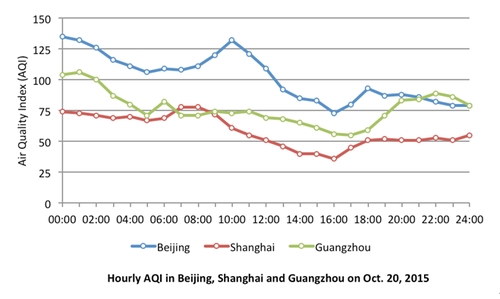 类型 3：应用文写作（Practical Writing）评分标准（总分50分）：Sample task: Write an application letter for the UNESCO internship based on the information below. In your writing, please do not use real names or addresses. You should write at least 300 words but no more than 500 words. (Suggested completion time: 60 minutes)UNESCO Internship Program meThe UNESCO Internship Programme offers selected graduate and postgraduate students the opportunity to supplement their academic knowledge with practical work assignments and to enable them to gain a better understanding of UNESCO's responsibilities as an international organization. The duration of an internship generally ranges between 2 and 6 months. The basic requirements for the internship programme include:·An excellent knowledge, both written and spoken, of at least one of UNESCO's working languages (English or French);·Ability to use computer systems, email and office-related software (MS Office);·An awareness of the many facets of a multicultural world and a commitment to international public service.Argumentative WritingArgumentative WritingContent/Ideas(40%)1. Writing effectively addresses the topic and the task;2. Writing presents an insightful position on the issue;3. The position is strongly and substantially supported or argued.Organization/ Development(30%)1. Writing is well-organized and well-developed, using appropriate rhetorical devices (e.g. exemplifications, classification, analysis, comparison/contrast, etc.) to support the thesis or to illustrate ideas;2. Writing displays coherence, progression, consistency and unity;3. Textual elements are well-connected through explicit logical and/or linguistic transitions.Language(30%)1. Spelling is accurate;2. Writing displays consistent facility in use of language;3. Writing demonstrates appropriate register, syntactic variety, and effective use of vocabulary.Expository WritingExpository WritingContent/Ideas(40%)1. Writing effectively addresses the topic and the task;2. Writing presents a clear thesis;3. Writing maintains a formal style and an objective tone.Organization/ Development(30%)1. Writing is well-organized and well-developed, using appropriate development patterns (e.g., definition, illustration, casual analysis, process analysis, classification, comparison/contrast, etc.) to support the thesis or to illustrate ideas;2. Writing displays coherence, progression, consistency and unity;3. Textual elements are well-connected through explicit logical and/or linguistic transitions.Language(30%)1. Spelling is accurate;2. Writing displays consistent facility in use of language;3. Writing demonstrates appropriate register, syntactic variety, and effective use of vocabulary.Note: AQI0-50Good51-100Moderate101-150Lightly polluted151-200Moderately polluted01-300Heavily polluted>300Severely pollutedPractical WritingPractical WritingContent/Ideas(40%)1. Writing fulfills the communicative purposes;2. Writing presents clear intention with supporting details;3. Writing uses proper style, format and tone.Organization/Development  (30% )1. Writing is well-organized and well-developed, using appropriate development patterns (e.g., definition, illustration, casual analysis, process analysis, classification, comparison/contrast, etc.) to serve the communicative purposes;2. Writing displays coherence, progression, consistency and unity;3. Textual elements are well-connected through explicit logical and/or linguistic transitions.Language(30%)1. Spelling is accurate;2. Writing displays consistent facility in use of language;3. Writing demonstrates appropriate register, syntactic variety, and effective use of vocabulary.